                                            Základní škola a mateřská škola Sněžné,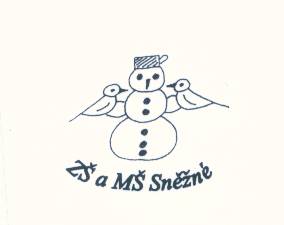                                příspěvková organizace                                      IČ 75021412, 592 03 Sněžné 96, tel. 566664270,  			 www. zssnezne.cz, e-mail: zs.snezne@snezne.cz________________________________________________________________________________Střednědobý výhled rozpočtu – příspěvek od obceVe Sněžném 15. 10. 2017				Mgr. Věra Matějů, ředitelkaRok20192020Příspěvek na provoz1 450 tisíc1 480 tisícodpisy   150 tisíc   150 tisíccelkem1 600 tisíc1 630 tisícNákladyenergie   470 tisíc   500 tisícOpravy, služby, materiál   780 tisíc   780 tisícOdpisy   150 tisíc   150 tisícMzdy   50 tisíc   50 tisícCelkem1 450 tisíc1 480 tisíc